Berner Tunet’s HermanReg. nr: NO42408/13
Født: 28/4-13
HD: A ED: 0
Far: CH Nøklebyåsen’s Ådne – Mor: CH Nellyvill’s I’m The One

Eierinformasjon:
Øystein Pettersen 
Adresse: Rådyrveien 2, 2830 Raufoss
E-post: berner@hotmail.no
Telefon: 466 77 621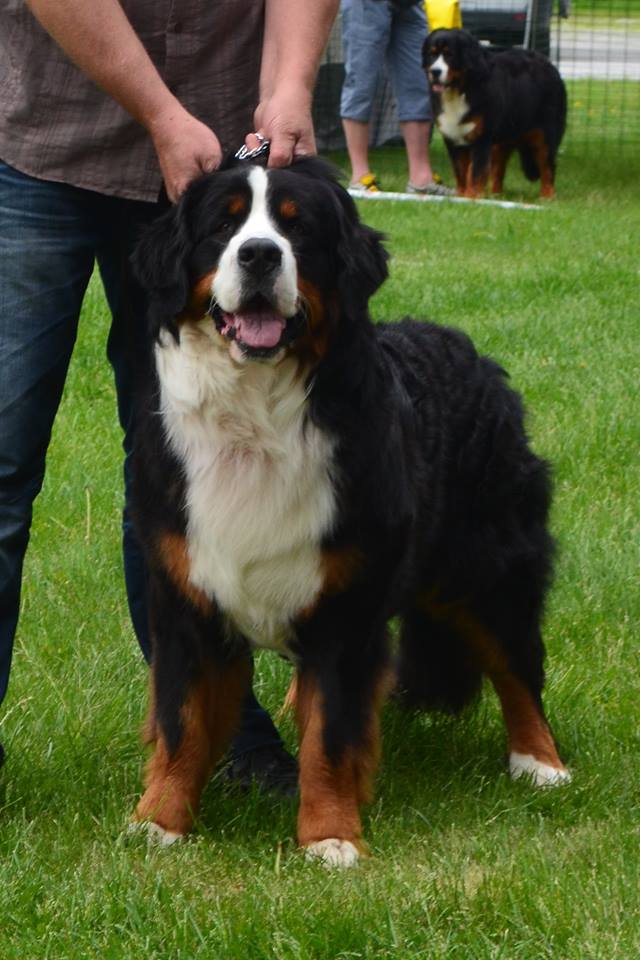 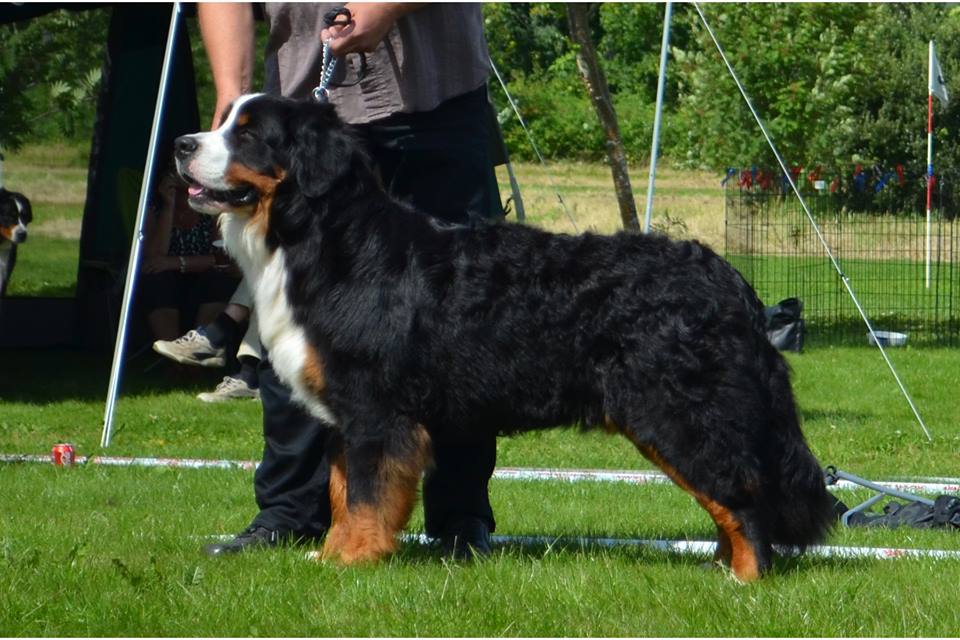 